INDICAÇÃO Nº 4070/2017Indica ao Poder Executivo Municipal, que efetue serviços  de manutenção em área pública, localizada no Jardim Esmeralda.Excelentíssimo Senhor Prefeito Municipal, Nos termos do Art. 108 do Regimento Interno desta Casa de Leis, dirijo-me a Vossa Excelência para sugerir que, por intermédio do Setor competente sejam efetuados serviços de limpeza e conservação da área pública localizada entre as Ruas Santos, Sorocaba e Lorena, no Jardim Esmeralda.Justificativa:Moradores próximos alegam que, a referida área é responsável pela aparição de roedores, aranhas e escorpiões. No local antigamente havia um campinho e futebol muito utilizado pelas crianças do bairro, mas devido o descarte irregular de lixos e entulhos, atualmente é praticamente impossível a permanência de crianças na área.Plenário “Dr. Tancredo Neves”, em  26 de abril de 2.017.Gustavo Bagnoli-vereador-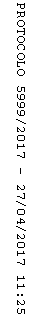 